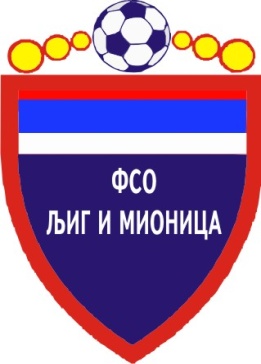 ТАБЕЛАОПШТИНСКЕ ФУДБАЛСКЕ ЛИГЕ ЉИГ И МИОНИЦА-  Пролећни део првенства такмичарске 2014/2015. године -1.ПОПАДИЋ1612407716+6140 2.СТАРИ ДРУГАРИ1613126318+4540 3.ГОРЊИ МУШИЋ1610334324+1933 4.ГОРЊИ ЛАЈКОВАЦ169254633+1329 5.ТОПЛИЦА168444931+1828 6.МЛАДОСТ158255733+2426 7.ВОЈВОДЕ166284545020 8. ТОЛИЋ165563639-320 9.ЈЕДИНСТВО1541103549-141310.ПРОЛЕТЕР1631122880-521011.ОРАО1622122085 -65812.ПАШТРИЋ1611143278-464